Lesson 12: Defining TranslationsLet’s translate some figures.12.1: Notice and Wonder: Two Triangles and an ArrowWhat do you notice? What do you wonder?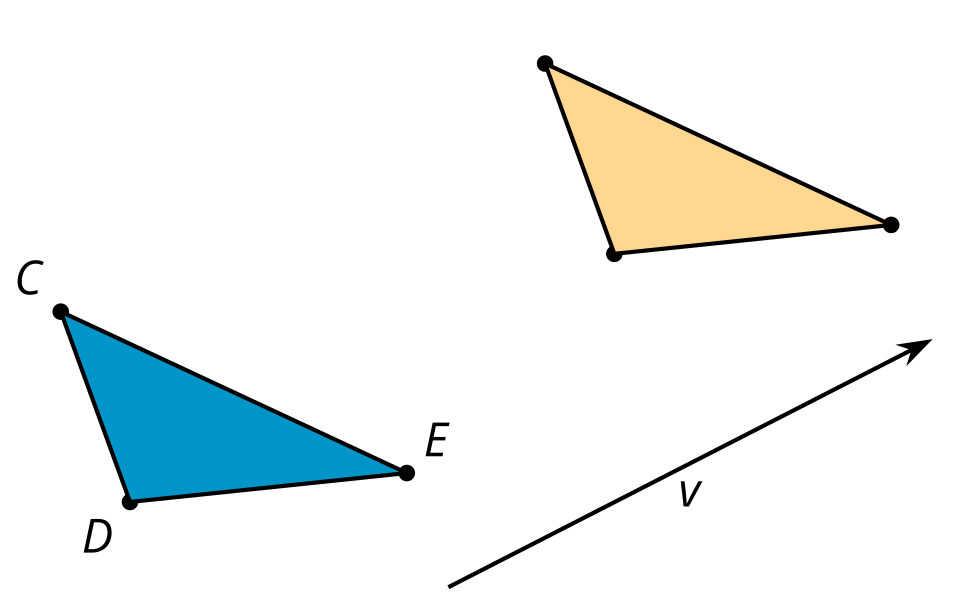 12.2: What’s the Point: TranslationsAfter a translation, the image of  is . Find at least 3 other points that are taken to a labeled point by that translation.Write at least 1 conjecture about translations.In a new translation, the image of  is . Find at least 3 other points that are taken to a labeled point by the new translation.Are your conjectures still true for the new translation?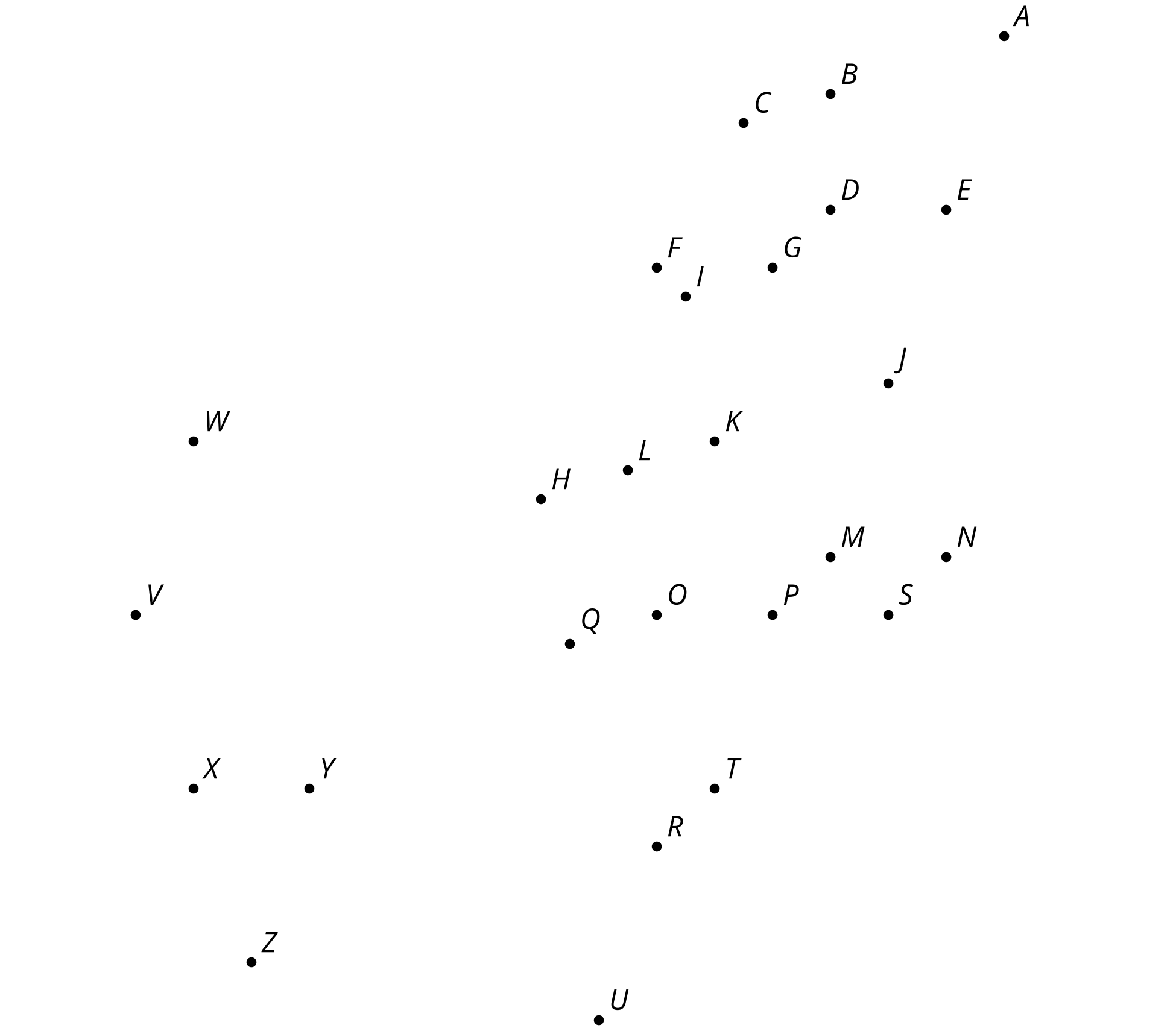 12.3: Translating Triangles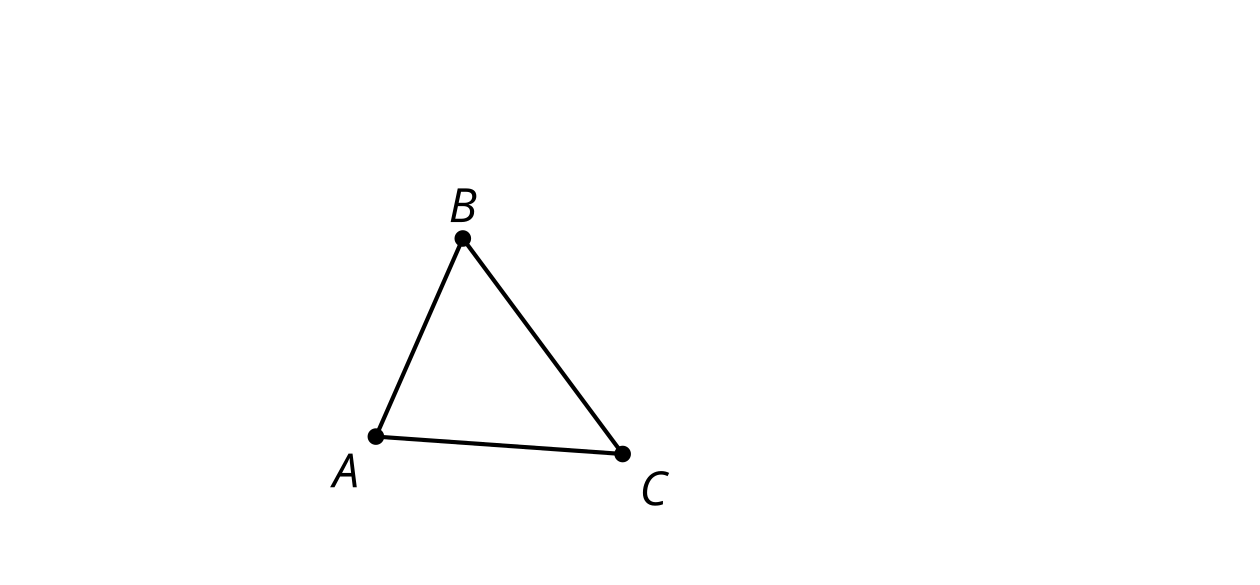 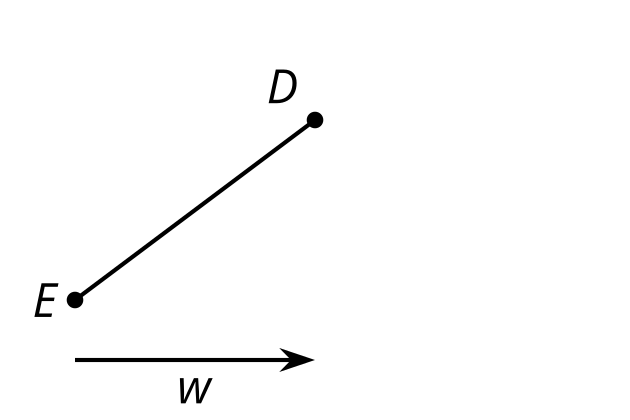 Translate triangle  by the directed line segment from  to .What is the relationship between line  and line ? Explain your reasoning.How does the length of segment  compare to the length of segment ? Explain your reasoning.Translate segment  by directed line segment . Label the new endpoints  and .Connect  to  and  to .What kind of shape did you draw? What properties does it have? Explain your reasoning.Are you ready for more?On triangle  in the task, use a straightedge and compass to construct the line which passes through  and is perpendicular to . Label it . Then, construct the perpendicular bisector of  and label it . Draw the reflection of  across the line . Since the label  is used already, label it  instead.What is the reflection of  across the line ?Explain why this is cool.Lesson 12 SummaryA translation slides a figure in a given direction for a given distance with no rotation. The distance and direction is given by a directed line segment. The arrow of the directed line segment specifies the direction of the translation, and the length of the directed line segment specifies how far the figure gets translated.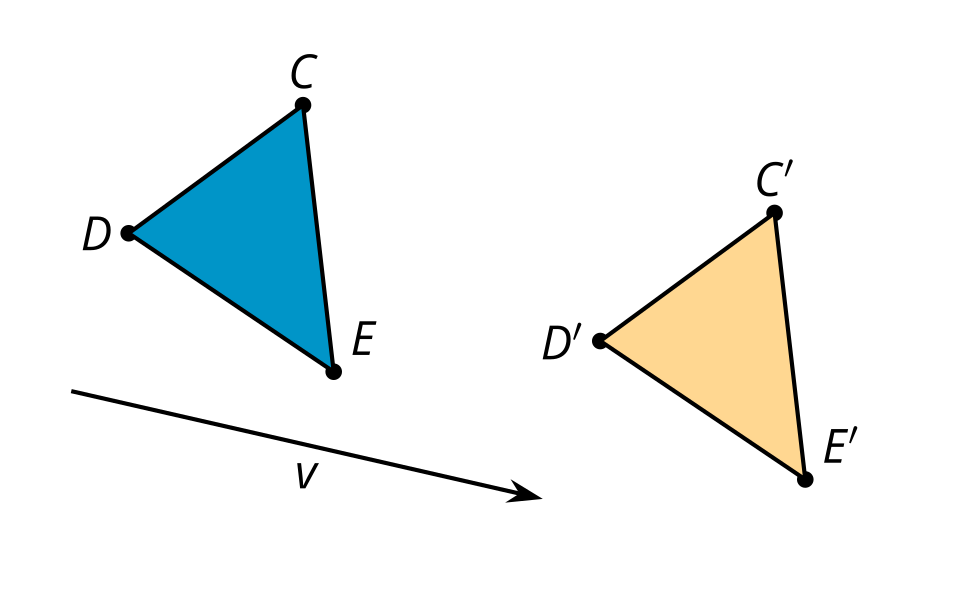 More precisely, a translation of a point  along a directed line segment  is a transformation that takes  to  so that the directed line segment  is parallel to , goes in the same direction as , and is the same length as .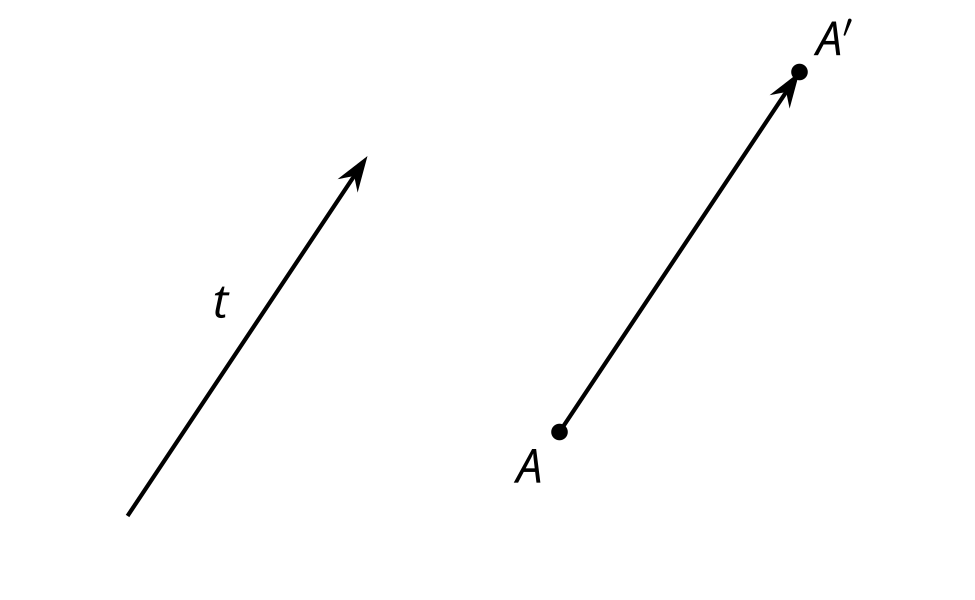 Here is a translation of 3 points. Notice that the directed line segments , , and  are each parallel to , going in the same direction as , and the same length as . 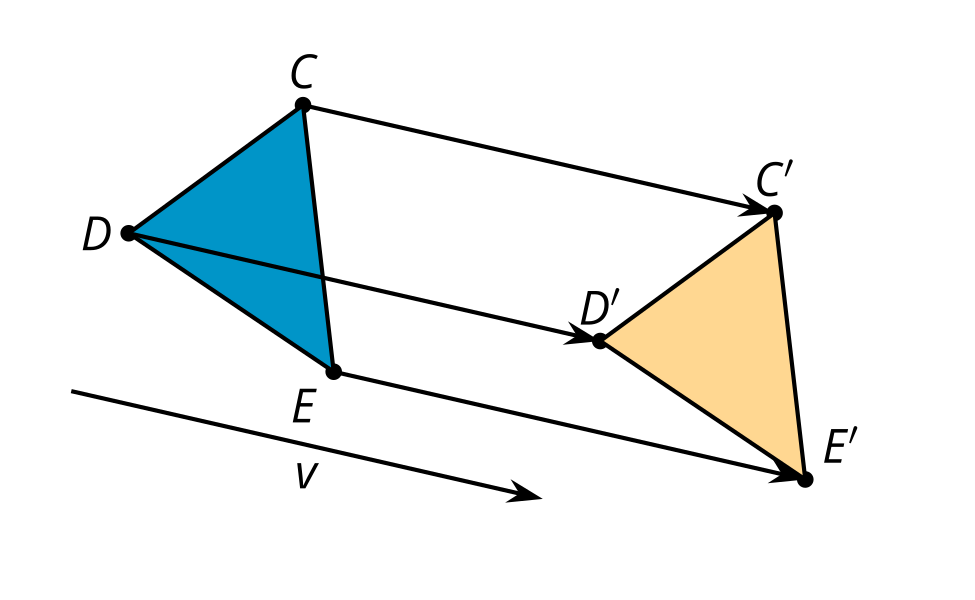 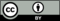 © CC BY 2019 by Illustrative Mathematics®